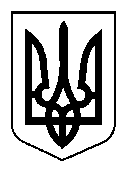 УКРАЇНАСЕЛИДІВСЬКА МІСЬКА РАДАВИКОНАВЧИЙ КОМІТЕТР І Ш Е Н Н ЯВід __26.04.2017____№__65____м. СелидовеПро надання дозволуна вирубку дерев та гілок  Відповідно до «Порядку видалення дерев, кущів, газонів і квітників у населених пунктах», затвердженого постановою Кабінету Міністрів України від 01.08.2006 № 1045, керуючись п.п.7 п. а ст.30 Закону України «Про місцеве самоврядування в Україні», виконком міської радиВИРІШИВ:1.Дозволити вирубку дерев у м. Селидове за адресами:- вул. Горького буд. 12 – гілки 1-го дерева;- вул. Лермонтова буд. 5 – 3 дерева, гілки 1-го дерева;- вул. Перемоги буд. 79 – 1 дерево, гілки 1-го дерева;- вул. Гоголя буд. 25 – 1 дерево, гілки 3-х дерев.2.Контроль за виконанням рішення покласти на першого заступника міського голови Терещенко І.В.Міський голова                                                                                          В.В. РЕМІЗОВ